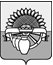 ПОСТАНОВЛЕНИЕАДМИНИСТРАЦИИ ЦЕНТРАЛЬНОГО СЕЛЬСКОГО ПОСЕЛЕНИЯ БЕЛОГЛИНСКОГО РАЙОНАот  02.07.2019                                                                                            № 30/7пос. ЦентральныйО внесении изменений в постановление администрации Центрального сельского поселения Белоглинского района от 18.09.2015 года № 107«Об утверждении муниципальной программы «Поддержка малого предпринимательства в Центральном сельском поселении Белоглинского района»В соответствии с Бюджетным кодексом Российской Федерации, Федеральным законом от 06 октября 2003 года № 131-ФЗ «Об общих принципах организации местного самоуправления в Российской Федерации», постановлением администрации Центрального сельского поселения Белоглинского района от 28 августа 2015 года № 102 «Об утверждении Порядка разработки, утверждения и реализации ведомственных целевых программ Центрального сельского поселения Белоглинского района», руководствуясь Уставом Центрального сельского поселения Белоглинского района постановляю:1. В постановление администрации Центрального сельского поселения Белоглинского района от 18.09.2015 года № 107 «Об утверждении муниципальной программы «Поддержка малого предпринимательства в Центральном сельском поселении  Белоглинского района» внести следующие изменения:1.1.В Паспорт муниципальной программы Центрального сельского поселения Белоглинского района «Поддержка малого предпринимательства в Центральном сельском поселении  Белоглинского района» изложить в следующей редакции:«Объем и источники финансирования программы 1.2.Приложение №2 к муниципальной программе Центрального сельского поселения Белоглинского района «Поддержка малого предпринимательства в Центральном сельском поселении  Белоглинского района» изложить в новой редакции (прилагается).1.3.Приложение №3  к муниципальной программе Центрального сельского поселения Белоглинского района «Поддержка малого предпринимательства в Центральном сельском поселении  Белоглинского района» изложить в новой редакции (прилагается).2.Главному специалисту администрации Центрального сельского поселения Белоглинского района (Шувалова О.А.) обнародовать постановление, специалисту 1 категории администрации Центрального сельского поселения Белоглинского района (Жданкина Е.В.) разместить в сети Интернет, на официальном сайте Центрального сельского поселения Белоглинского района(centrsp13.ru).3. Контроль за выполнением настоящего постановления оставляю за собой4. Постановление вступает в силу со дня его обнародования.Глава Центрального сельского  поселенияБелоглинского района	                                                                   Е.А. КурленкоПриложение 1к постановлению администрацииЦентрального сельского поселенияБелоглинского района                                                                                                                                                             от 02.07.2019 №30/7 «Приложение № 1к муниципальной программе«Поддержка малого предпринимательстваВ Центральном сельском поселении Белоглинского районаЦЕЛИ, ЗАДАЧИ И ЦЕЛЕВЫЕ ПОКАЗАТЕЛИ МУНИЦИПАЛЬНОЙ ПРОГРАММЫ«Поддержка малого предпринимательства в Центральном сельском поселении Белоглинского района» Приложение 2к постановлению администрацииЦентрального сельского поселенияБелоглинского района                                                                                                                                                            от 02.07.2019 № 30/7«Приложение № 2к муниципальной программе«Поддержка малого предпринимательстваВ Центральном сельском поселении Белоглинского районаПЕРЕЧЕНЬ ОСНОВНЫХ МЕРОПРИЯТИЙ МУНИЦИПАЛЬНОЙ ПРОГРАММЫ «Поддержка малого предпринимательства в Центральном сельском поселении Белоглинского района»Приложение 3к постановлению администрацииЦентрального сельского поселенияБелоглинского района                                                                                                                                                                  от 02.07.2019 № 30/7«Приложение № 3к муниципальной программе«Поддержка малого предпринимательстваВ Центральном сельском поселении Белоглинского районаОбоснованиересурсного обеспечения муниципальной программы «Поддержка малого предпринимательства в Центральном сельском поселении Белоглинского района» Объемы и источники финансирования муниципальной программыобъем бюджетных ассигнований муниципальной программы составляет         15,0 тыс. рублей, в том числе:2019 год – 5,0 тыс. рублей;2020год – 5,0 тыс. рублей;2021 год – 5,0 тыс. рублей;источник финансирования:- средства бюджета Центрального сельского поселения Белоглинского района№п./п.Наименование целевого показателяНаименование целевого показателяЕд. изм.Статус*Значение показателейЗначение показателейЗначение показателейЗначение показателей№п./п.Наименование целевого показателяНаименование целевого показателяЕд. изм.Статус*всего2019г2020г2021г122345678Муниципальная программа ««Поддержка малого предпринимательства в Центральном сельском поселении Белоглинского района» Муниципальная программа ««Поддержка малого предпринимательства в Центральном сельском поселении Белоглинского района» Муниципальная программа ««Поддержка малого предпринимательства в Центральном сельском поселении Белоглинского района» Муниципальная программа ««Поддержка малого предпринимательства в Центральном сельском поселении Белоглинского района» Муниципальная программа ««Поддержка малого предпринимательства в Центральном сельском поселении Белоглинского района» Муниципальная программа ««Поддержка малого предпринимательства в Центральном сельском поселении Белоглинского района» Муниципальная программа ««Поддержка малого предпринимательства в Центральном сельском поселении Белоглинского района» Муниципальная программа ««Поддержка малого предпринимательства в Центральном сельском поселении Белоглинского района» Цель: Повышение темпов развития малого и среднего предпринимательства, как одного из факторов социально-экономического развития Центрального сельского поселения Белоглинского районаЦель: Повышение темпов развития малого и среднего предпринимательства, как одного из факторов социально-экономического развития Центрального сельского поселения Белоглинского районаЦель: Повышение темпов развития малого и среднего предпринимательства, как одного из факторов социально-экономического развития Центрального сельского поселения Белоглинского районаЦель: Повышение темпов развития малого и среднего предпринимательства, как одного из факторов социально-экономического развития Центрального сельского поселения Белоглинского районаЦель: Повышение темпов развития малого и среднего предпринимательства, как одного из факторов социально-экономического развития Центрального сельского поселения Белоглинского районаЦель: Повышение темпов развития малого и среднего предпринимательства, как одного из факторов социально-экономического развития Центрального сельского поселения Белоглинского районаЦель: Повышение темпов развития малого и среднего предпринимательства, как одного из факторов социально-экономического развития Центрального сельского поселения Белоглинского районаЦель: Повышение темпов развития малого и среднего предпринимательства, как одного из факторов социально-экономического развития Центрального сельского поселения Белоглинского районаЗадача: создание благоприятной среды для развития малого и среднего предпринимательства Центрального сельского поселения Белоглинского районаЗадача: создание благоприятной среды для развития малого и среднего предпринимательства Центрального сельского поселения Белоглинского районаЗадача: создание благоприятной среды для развития малого и среднего предпринимательства Центрального сельского поселения Белоглинского районаЗадача: создание благоприятной среды для развития малого и среднего предпринимательства Центрального сельского поселения Белоглинского районаЗадача: создание благоприятной среды для развития малого и среднего предпринимательства Центрального сельского поселения Белоглинского районаЗадача: создание благоприятной среды для развития малого и среднего предпринимательства Центрального сельского поселения Белоглинского районаЗадача: создание благоприятной среды для развития малого и среднего предпринимательства Центрального сельского поселения Белоглинского районаЗадача: создание благоприятной среды для развития малого и среднего предпринимательства Центрального сельского поселения Белоглинского района1.1Ведение реестра субъектов малого предпринимательства, анализ финансовых, экономических, социальных показателей развития; прогноз развития малого и среднего предпринимательства на территории Центрального сельского поселения Белоглинского района Ведение реестра субъектов малого предпринимательства, анализ финансовых, экономических, социальных показателей развития; прогноз развития малого и среднего предпринимательства на территории Центрального сельского поселения Белоглинского района Ведение реестра субъектов малого предпринимательства, анализ финансовых, экономических, социальных показателей развития; прогноз развития малого и среднего предпринимательства на территории Центрального сельского поселения Белоглинского района Ведение реестра субъектов малого предпринимательства, анализ финансовых, экономических, социальных показателей развития; прогноз развития малого и среднего предпринимательства на территории Центрального сельского поселения Белоглинского района Ведение реестра субъектов малого предпринимательства, анализ финансовых, экономических, социальных показателей развития; прогноз развития малого и среднего предпринимательства на территории Центрального сельского поселения Белоглинского района Ведение реестра субъектов малого предпринимательства, анализ финансовых, экономических, социальных показателей развития; прогноз развития малого и среднего предпринимательства на территории Центрального сельского поселения Белоглинского района Ведение реестра субъектов малого предпринимательства, анализ финансовых, экономических, социальных показателей развития; прогноз развития малого и среднего предпринимательства на территории Центрального сельского поселения Белоглинского района Ведение реестра субъектов малого предпринимательства, анализ финансовых, экономических, социальных показателей развития; прогноз развития малого и среднего предпринимательства на территории Центрального сельского поселения Белоглинского района 1.1.1количество субъектовед.ед.1111.2Привлечение субъектов малого предпринимательства в конкурсных процедурах по размещению муниципального заказа.Привлечение субъектов малого предпринимательства в конкурсных процедурах по размещению муниципального заказа.Привлечение субъектов малого предпринимательства в конкурсных процедурах по размещению муниципального заказа.Привлечение субъектов малого предпринимательства в конкурсных процедурах по размещению муниципального заказа.Привлечение субъектов малого предпринимательства в конкурсных процедурах по размещению муниципального заказа.Привлечение субъектов малого предпринимательства в конкурсных процедурах по размещению муниципального заказа.Привлечение субъектов малого предпринимательства в конкурсных процедурах по размещению муниципального заказа.Привлечение субъектов малого предпринимательства в конкурсных процедурах по размещению муниципального заказа.1.2.1Количество субъектов%%1515151.3Освещение в средствах массовой информации информационных материалов по вопросам развития малого и среднего предпринимательстваОсвещение в средствах массовой информации информационных материалов по вопросам развития малого и среднего предпринимательстваОсвещение в средствах массовой информации информационных материалов по вопросам развития малого и среднего предпринимательстваОсвещение в средствах массовой информации информационных материалов по вопросам развития малого и среднего предпринимательстваОсвещение в средствах массовой информации информационных материалов по вопросам развития малого и среднего предпринимательстваОсвещение в средствах массовой информации информационных материалов по вопросам развития малого и среднего предпринимательстваОсвещение в средствах массовой информации информационных материалов по вопросам развития малого и среднего предпринимательстваОсвещение в средствах массовой информации информационных материалов по вопросам развития малого и среднего предпринимательства1.3.1Количество статей в СМИед.ед.1111.4Информационная, правовая и консультационная поддержка малого и среднего предпринимательстваИнформационная, правовая и консультационная поддержка малого и среднего предпринимательстваИнформационная, правовая и консультационная поддержка малого и среднего предпринимательстваИнформационная, правовая и консультационная поддержка малого и среднего предпринимательстваИнформационная, правовая и консультационная поддержка малого и среднего предпринимательстваИнформационная, правовая и консультационная поддержка малого и среднего предпринимательстваИнформационная, правовая и консультационная поддержка малого и среднего предпринимательстваИнформационная, правовая и консультационная поддержка малого и среднего предпринимательства1.4.1Количество мероприятийед.ед.1111.5Содействие выставочно-ярмарочной деятельностиСодействие выставочно-ярмарочной деятельностиСодействие выставочно-ярмарочной деятельностиСодействие выставочно-ярмарочной деятельностиСодействие выставочно-ярмарочной деятельностиСодействие выставочно-ярмарочной деятельностиСодействие выставочно-ярмарочной деятельностиСодействие выставочно-ярмарочной деятельности1.5.1Количество мероприятийед.ед.1111.6Предоставление помещений для проведения совещаний и семинаров организациям, образующим инфраструктуру поддержки субъектов малого и среднего предпринимательстваПредоставление помещений для проведения совещаний и семинаров организациям, образующим инфраструктуру поддержки субъектов малого и среднего предпринимательстваПредоставление помещений для проведения совещаний и семинаров организациям, образующим инфраструктуру поддержки субъектов малого и среднего предпринимательстваПредоставление помещений для проведения совещаний и семинаров организациям, образующим инфраструктуру поддержки субъектов малого и среднего предпринимательстваПредоставление помещений для проведения совещаний и семинаров организациям, образующим инфраструктуру поддержки субъектов малого и среднего предпринимательстваПредоставление помещений для проведения совещаний и семинаров организациям, образующим инфраструктуру поддержки субъектов малого и среднего предпринимательстваПредоставление помещений для проведения совещаний и семинаров организациям, образующим инфраструктуру поддержки субъектов малого и среднего предпринимательстваПредоставление помещений для проведения совещаний и семинаров организациям, образующим инфраструктуру поддержки субъектов малого и среднего предпринимательства1.6.1Количество объектов предоставленных для совещаний и семинаровед.ед.111№п./п.Наименование мероприятияИсточники финансированияОбъем финансирования,всего(тыс. руб.)В том числе по годамВ том числе по годамВ том числе по годамНепосредственныйрезультат реализации мероприятияУчастник муниципальной программы (к примеру, муниципальный заказчик, главный распорядитель (распорядитель) бюджетных средств, исполнитель)№п./п.Наименование мероприятияИсточники финансированияОбъем финансирования,всего(тыс. руб.)201920202021Непосредственныйрезультат реализации мероприятияУчастник муниципальной программы (к примеру, муниципальный заказчик, главный распорядитель (распорядитель) бюджетных средств, исполнитель)123456710111.Основное мероприятие № 1 Создание условий для развития малого и среднего предпринимательствавсего10,00,05,05,0Поддержка малого и среднего предпринимательстваАдминистрация Центрального сельского поселения Белоглинского района1.Основное мероприятие № 1 Создание условий для развития малого и среднего предпринимательстваместный бюджет15,05,05,05,0Поддержка малого и среднего предпринимательстваАдминистрация Центрального сельского поселения Белоглинского района1.Основное мероприятие № 1 Создание условий для развития малого и среднего предпринимательствакраевой бюджет----Поддержка малого и среднего предпринимательстваАдминистрация Центрального сельского поселения Белоглинского района1.Основное мероприятие № 1 Создание условий для развития малого и среднего предпринимательствафедеральный бюджет----Поддержка малого и среднего предпринимательстваАдминистрация Центрального сельского поселения Белоглинского района1.Основное мероприятие № 1 Создание условий для развития малого и среднего предпринимательствавнебюджетные источники----Поддержка малого и среднего предпринимательстваАдминистрация Центрального сельского поселения Белоглинского района123456710111.1.Ведение реестра субъектов малого предпринимательства, анализ финансовых, экономических, социальных показателей развития; прогноз развития малого и среднего предпринимательства на территории Центрального сельского поселения Финансирование не требуетсяФинансирование не требуетсяФинансирование не требуетсяФинансирование не требуетсяФинансирование не требуетсяанализ финансовых, экономических, социальных показателей предпринимательской деятельностиАдминистрация Центрального сельского поселения Белоглинского района1.2.Привлечение субъектов малого предпринимательства в конкурсных процедурах по размещению муниципального заказаФинансирование не требуетсяФинансирование не требуетсяФинансирование не требуетсяФинансирование не требуетсяФинансирование не требуетсяпривлечение в конкурсы и аукционы не менее 15% субъектов малого предпринимательстваАдминистрация Центрального сельского поселения Белоглинского района1.3.Освещение в средствах массовой информации информационных материалов по вопросам развития малого и среднего предпринимательствавсего3,01,01,01,0совершенствование внешней среды для развития малого и среднего предпринимательстваАдминистрация Центрального сельского поселения Белоглинского района1.3.Освещение в средствах массовой информации информационных материалов по вопросам развития малого и среднего предпринимательстваместный бюджет3,01,01,01,0совершенствование внешней среды для развития малого и среднего предпринимательстваАдминистрация Центрального сельского поселения Белоглинского района1.3.Освещение в средствах массовой информации информационных материалов по вопросам развития малого и среднего предпринимательствакраевой бюджет----совершенствование внешней среды для развития малого и среднего предпринимательстваАдминистрация Центрального сельского поселения Белоглинского района1.3.Освещение в средствах массовой информации информационных материалов по вопросам развития малого и среднего предпринимательствафедеральный бюджет----совершенствование внешней среды для развития малого и среднего предпринимательстваАдминистрация Центрального сельского поселения Белоглинского района1.3.Освещение в средствах массовой информации информационных материалов по вопросам развития малого и среднего предпринимательствавнебюджетные источники----совершенствование внешней среды для развития малого и среднего предпринимательстваАдминистрация Центрального сельского поселения Белоглинского района1.4.Информационная, правовая и консультационная поддержка малого и среднего предпринимательствавсего3,01,01,01,0научно-аналитическое обеспечение деятельности субъектов малого и среднего предпринимательстваАдминистрация Центрального сельского поселения Белоглинского района 1.4.Информационная, правовая и консультационная поддержка малого и среднего предпринимательстваместный бюджет3,01,01,01,0научно-аналитическое обеспечение деятельности субъектов малого и среднего предпринимательстваАдминистрация Центрального сельского поселения Белоглинского района 1.4.Информационная, правовая и консультационная поддержка малого и среднего предпринимательствакраевой бюджет----научно-аналитическое обеспечение деятельности субъектов малого и среднего предпринимательстваАдминистрация Центрального сельского поселения Белоглинского района 1.4.Информационная, правовая и консультационная поддержка малого и среднего предпринимательствафедеральный бюджет----научно-аналитическое обеспечение деятельности субъектов малого и среднего предпринимательстваАдминистрация Центрального сельского поселения Белоглинского района 1.4.Информационная, правовая и консультационная поддержка малого и среднего предпринимательствавнебюджетные источники----научно-аналитическое обеспечение деятельности субъектов малого и среднего предпринимательстваАдминистрация Центрального сельского поселения Белоглинского района 1.5.Содействие выставочно-ярмарочной деятельностивсего6,02,02,02,0повышение конкурентоспособности выпускаемой субъектами малого и среднего предпринимательства продукцииАдминистрация Центрального сельского поселения Белоглинского района 1.5.Содействие выставочно-ярмарочной деятельностиместный бюджет6,02,02,02,0повышение конкурентоспособности выпускаемой субъектами малого и среднего предпринимательства продукцииАдминистрация Центрального сельского поселения Белоглинского района 1.5.Содействие выставочно-ярмарочной деятельностикраевой бюджет----повышение конкурентоспособности выпускаемой субъектами малого и среднего предпринимательства продукцииАдминистрация Центрального сельского поселения Белоглинского района 1.5.Содействие выставочно-ярмарочной деятельностифедеральный бюджет----повышение конкурентоспособности выпускаемой субъектами малого и среднего предпринимательства продукцииАдминистрация Центрального сельского поселения Белоглинского района 1.5.Содействие выставочно-ярмарочной деятельностивнебюджетные источники----повышение конкурентоспособности выпускаемой субъектами малого и среднего предпринимательства продукцииАдминистрация Центрального сельского поселения Белоглинского района 1.6.Предоставление помещений для проведения совещаний и семинаров организациям, образующим инфраструктуру поддержки субъектов малого и среднего предпринимательстваФинансирование не требуетсяФинансирование не требуетсяФинансирование не требуетсяФинансирование не требуетсяФинансирование не требуетсяразвитие инфраструктуры поддержки малого и среднего предпринимательстваАдминистрация Центрального сельского поселения Белоглинского района1.7.Создание муниципального гарантийного фонда для обеспечения доступа малого и среднего предпринимательства к кредитным ресурсам при недостаточности залоговой базывсего3,01,01,01,0развитие инфраструктуры поддержки малого и среднего предпринимательстваАдминистрация Центрального сельского поселения Белоглинского района1.7.Создание муниципального гарантийного фонда для обеспечения доступа малого и среднего предпринимательства к кредитным ресурсам при недостаточности залоговой базыместный бюджет3,01,01,01,0развитие инфраструктуры поддержки малого и среднего предпринимательстваАдминистрация Центрального сельского поселения Белоглинского района1.7.Создание муниципального гарантийного фонда для обеспечения доступа малого и среднего предпринимательства к кредитным ресурсам при недостаточности залоговой базыкраевой бюджет----развитие инфраструктуры поддержки малого и среднего предпринимательстваАдминистрация Центрального сельского поселения Белоглинского района1.7.Создание муниципального гарантийного фонда для обеспечения доступа малого и среднего предпринимательства к кредитным ресурсам при недостаточности залоговой базыфедеральный бюджет----развитие инфраструктуры поддержки малого и среднего предпринимательстваАдминистрация Центрального сельского поселения Белоглинского района1.7.Создание муниципального гарантийного фонда для обеспечения доступа малого и среднего предпринимательства к кредитным ресурсам при недостаточности залоговой базывнебюджетные источники----развитие инфраструктуры поддержки малого и среднего предпринимательстваАдминистрация Центрального сельского поселения Белоглинского районаГоды реализацииОбъем финансирования, тыс. рублейОбъем финансирования, тыс. рублейОбъем финансирования, тыс. рублейОбъем финансирования, тыс. рублейОбъем финансирования, тыс. рублейОбъем финансирования, тыс. рублейОбъем финансирования, тыс. рублейОбъем финансирования, тыс. рублейГоды реализациивсегов разрезе источников финансированияв разрезе источников финансированияв разрезе источников финансированияв разрезе источников финансированияв разрезе источников финансированияв разрезе источников финансированияв разрезе источников финансированияГоды реализациивсегофедеральный бюджетфедеральный бюджеткраевой бюджеткраевой бюджетместный бюджетместный бюджетвнебюджетные источники123344556Основное мероприятие № 1 «Создание условий для развития малого и среднего предпринимательства»Основное мероприятие № 1 «Создание условий для развития малого и среднего предпринимательства»Основное мероприятие № 1 «Создание условий для развития малого и среднего предпринимательства»Основное мероприятие № 1 «Создание условий для развития малого и среднего предпринимательства»Основное мероприятие № 1 «Создание условий для развития малого и среднего предпринимательства»Основное мероприятие № 1 «Создание условий для развития малого и среднего предпринимательства»Основное мероприятие № 1 «Создание условий для развития малого и среднего предпринимательства»Основное мероприятие № 1 «Создание условий для развития малого и среднего предпринимательства»Основное мероприятие № 1 «Создание условий для развития малого и среднего предпринимательства»20195,05,0--5,05,05,0-20205,05,0--5,05,05,0-20215,05,0--5,05,05,0-Всего по основному мероприятию № 115,015,0--15,015,015,0-Общий объем финансирования по муниципальной программеОбщий объем финансирования по муниципальной программеОбщий объем финансирования по муниципальной программеОбщий объем финансирования по муниципальной программеОбщий объем финансирования по муниципальной программеОбщий объем финансирования по муниципальной программеОбщий объем финансирования по муниципальной программеОбщий объем финансирования по муниципальной программеОбщий объем финансирования по муниципальной программе20195,05,0----5,0-20205,05,0----5,0-20215,05,0----5,0-Всего по муниципальной программе15,015,0----15,0-